 US Escalation in VietnamInitially most Americans supported containment efforts in VietnamLBJ had won re-election in 1964 stating that he didn’t want to send troops to VietnamMarch 1965 LBJ sent ground troops as requested by General William Westmoreland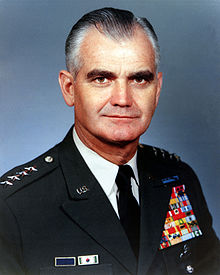 Westmoreland didn’t believe that ARVN (Army of the Republic of Vietnam) was able to fight capably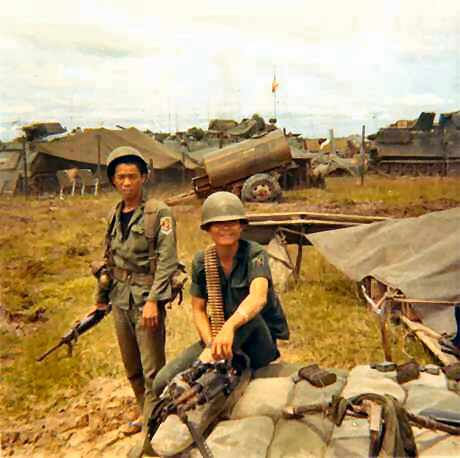 By 1967 there were over 500,000 troops in VietnamJungle FightingUS believed that superior fire power would lead to quick and easy victoryVietcong had “home field advantage”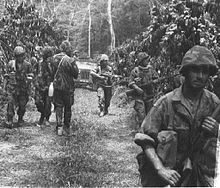 They were more familiar with terrain and were able to blend in with civiliansVietnam became a war with no frontAn elaborate tunnel system allowed VC to attack and disappear quickly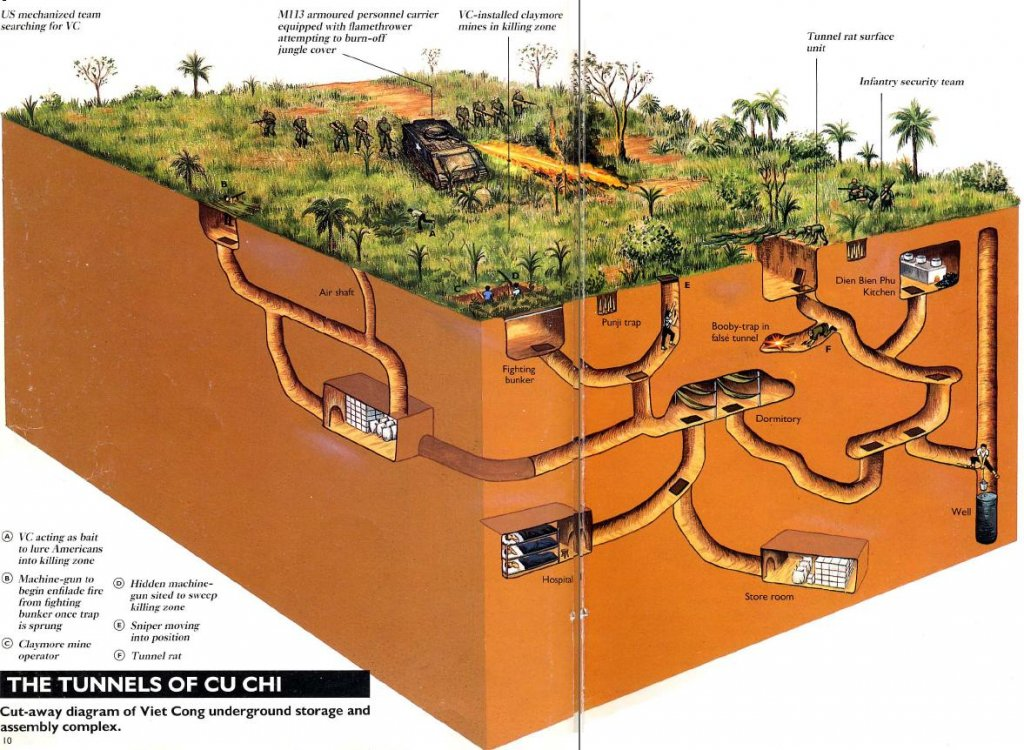 Many booby traps and land minesWar of AttritionWestmoreland wanted to destroy VC moraleHe believed that mounting body counts would further do soAlso encouraged winning over S. Vietnamese citizensSearch & Destroy Missions: missions designed to kill VC and suspected VC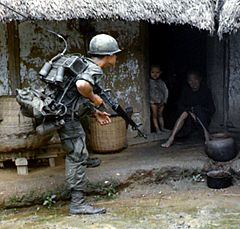 Napalm: gasoline based substance used to burn the jungle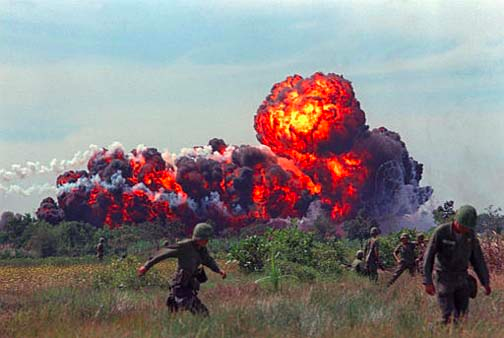 Agent Orange: toxic chemical used to kill leaves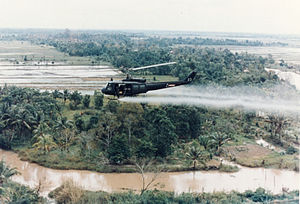 Many civilians killed and long-term health effects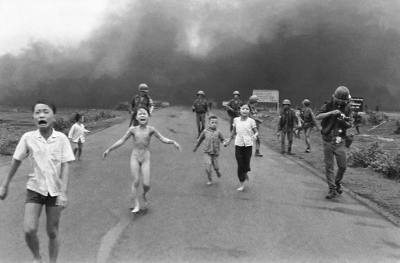 Morale of SoldiersMorale steadily declined as war continuedGuerilla warfare was very frustratingVC booby traps and mines were effectiveBrutal jungle conditionsMany soldiers were legally required to fight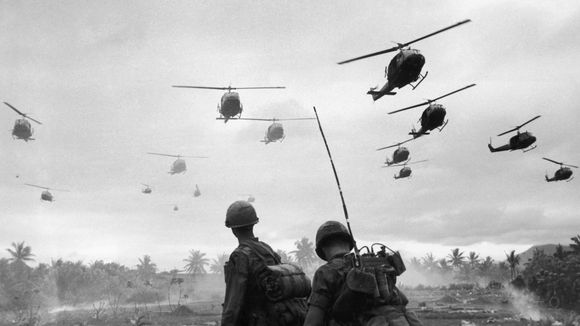 S. Vietnamese gov’t remained corrupt and inefficientMany soldiers fought proudlySome wished to carry on proud legacy like WWII vet relatives